Informatie Jeugdgezondheidszorg 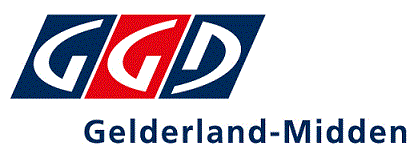 Speciaal BasisonderwijsDe JeugdgezondheidszorgDe Jeugdgezondheidszorg (JGZ) helpt bij het gezond en veilig opgroeien van kinderen van 0 tot 18 jaar. Dit doet de JGZ op het consultatiebureau, op school en in de wijk. StandaardonderzoekenOp het speciaal basisonderwijs krijgen kinderen twee standaardonderzoeken door de jeugdarts. Eén rond 6 jaar en de ander rond 10 jaar. Bij deze onderzoeken kijken we naar de groei en ontwikkeling. Ook vragen wij hoe het met uw kind thuis, op school en in de vrije tijd gaat. Ouders/verzorgers zijn er bij deze onderzoeken bij. U krijgt thuis vooraf aan het onderzoek een brief met daarbij een vragenlijst. Tijdens het onderzoek meten en wegen we uw kind. De ogen en oren worden met 6 jaar bij ieder kind getest en met 10 jaar als het nodig is. Ook kijken we naar de rug/houding en motoriek als het nodig is. Tijdens het onderzoek kunt u vragen stellen over de gezondheid, ontwikkeling of het gedrag van uw kind.SpreekurenU kunt ook zelf een afspraak maken als u vragen heeft. Dit kan gaan over de ontwikkeling, gezondheid (gehoor, zien, motoriek, groei) of opvoeding van uw kind. Denk hierbij aan eten, slapen, zindelijkheid, de sociaal-emotionele ontwikkeling en de puberteit (als het kind iets ouder is).Nog vragen of een afspraak maken:Bel ons op werkdagen op telefoonnummer 088 355 60 00 of mail naar ggd@vggm.nl.Ga naar https://ggdgm.nl/kind-opvoeding/kinderen-4-12-jaar De jeugdarts op school: 